Molėtų rajono savivaldybės tarybos 2021 m. lapkričio 25  d. sprendimo Nr. B1-263priedasŽEMĖS SKLYPO, ESANČIO MOLĖTŲ R. SAV., DUBINGIŲ SEN., CIŪNIŠKIŲ K., SCHEMA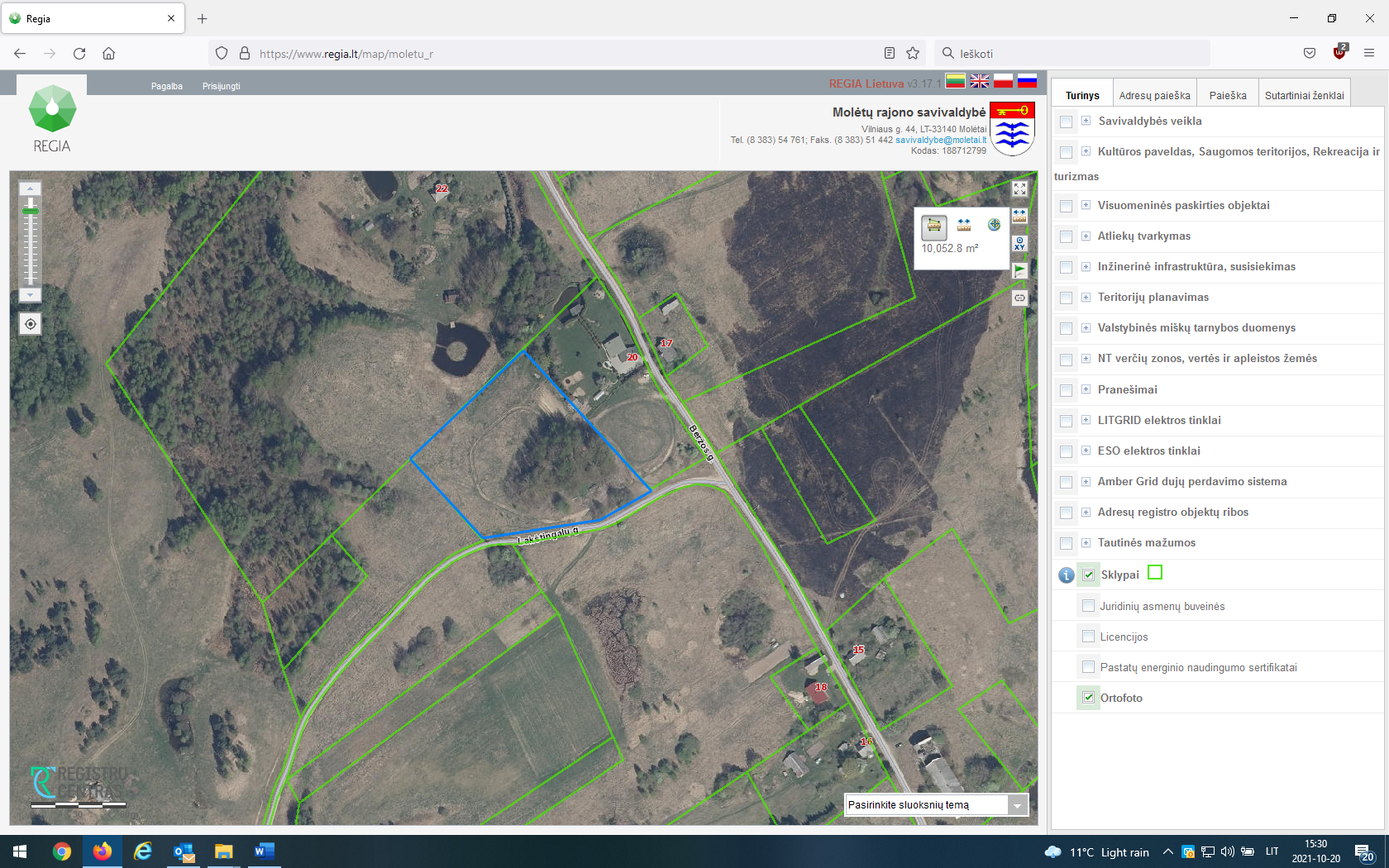 